Dear Sir/Madam,Proposed Residents Permit Parking, Monkhouse Terrace, AlnwickThe County Council has been contacted by residents of Monkhouse Terrace who are having difficulty parking near their homes due to indiscriminate parking by others. A residents permit parking scheme has been specifically requested.I am therefore writing formally to find out your views on providing residents permit parking in Monkhouse Terrace, as shown in blue on the plan overleaf.If a permit scheme is introduced, residents are entitled to two permits per household, one of which can be used by visitors. There is a charge of £15 per permit, per annum.A response form is enclosed with this letter, or you can respond online at: http://trafficconsult.northumberland.gov.ukThe closing date for responses is Wednesday 8th November 2017.I would encourage you to respond to this consultation as any decision taken will be based on the views of those who respond. Please note your comments may be used in the Decision Report which will be available to the public.I look forward to hearing from you.Yours sincerely,R MckenzieRichard McKenzieSenior Programmes OfficerProposed Residents Permit Parking Area - Monkhouse Terrace, Alnwick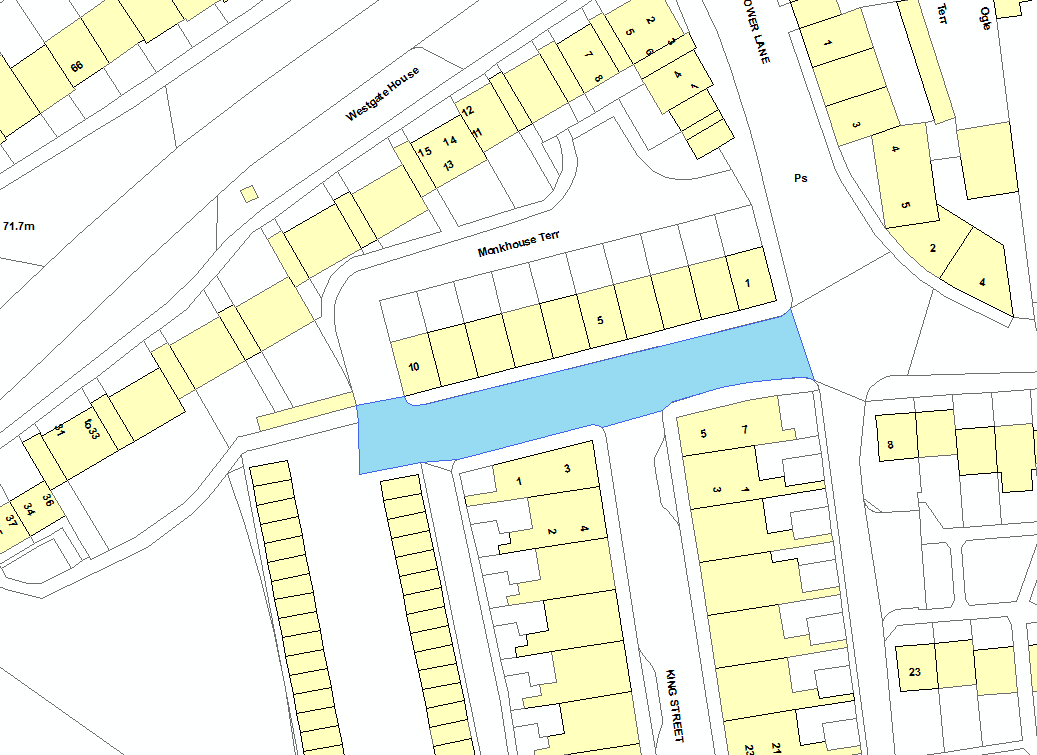 Your Ref: Our Ref:Enquiries to:Direct Line:E-mail:Date:HE174328Richard McKenzie(01670) 624099Highwaysprogramme@northumberland.gov.ukWednesday 11th October 2017